  Jedinstveni upravni odjel na temelju članka 8. Uredbe o kriterijima, mjerilima i postupcima financiranja i ugovaranja programa i projekata od interesa za opće dobro koje provode udruge („Narodne novine“, broj 26/15) i članka 12. Pravilnika o sufinanciranju programa, projekata i javnih potreba sredstvima proračuna Općine Punat („Službene novine Primorsko-goranske županije“ broj 1/16) donosiII.  IZMJENA GODIŠNJEG PLANAraspisivanja javnog natječaja za financiranje programa iprojekata od općeg interesa za Općinu PunatI.	U Godišnjem planu raspisivanja javnih natječaja za financiranje programa projekata i manifestacija koji su od općeg interesa za Općinu Punat od 2. siječnja 2018. godine mijenja se Tablični prikaz programa koji se nalaze u privitku ove II. Izmjene godišnjeg plana i čine njezin sastavni dio.II.Ova II. Izmjena godišnjeg plana stupa na snagu danom donošenja, a objaviti će se na WEB stranicama Općine Punat i stranicama Ureda za udruge Vlade RH.                    PROČELNICA_____________________Nataša Kleković, dipl.iur.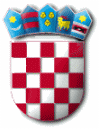 R E P U B L I K A   H R V A T S K APRIMORSKO – GORANSKA ŽUPANIJAOPĆINA PUNATJEDINSTVENI UPRAVNI ODJELKLASA: 007-01/18-01/01URBROJ: 2142-02-02/1-18-35Punat, 1. ožujka 2018. godine